О координационной межведомственной комиссии по вопросам внедрения ВФСК ГТОВо исполнение Указа Президента Российской Федерации от 24.03.2014 №172 «О Всероссийском физкультурно-спортивном комплексе «Готов к труду и обороне (ГТО)», в соответствии со статьей 30, 35 Устава города Канска, ПОСТАНОВЛЯЮ:Утвердить состав межведомственной комиссии по вопросам внедрения Всероссийского физкультурно-спортивного комплекса «Готов к труду и обороне» (далее - ВФСК ГТО)  в городе Канске согласно приложению № 1 к настоящему постановлению.Утвердить Положение о межведомственной комиссии по вопросам внедрения ВФСК ГТО согласно приложению № 2 к настоящему постановлению.Отделу физической культуры, спорта, туризма и молодежной политики администрации г. Канска (Т.А. Бажина) уведомить лиц, указанных в приложении № 1 настоящего постановления под роспись.Консультанту главы города по связям с общественностью отдела организационной работы, делопроизводства, кадров и муниципальной службы администрации г. Канска (Н.И. Никонова) разместить настоящее постановление на официальном сайте муниципального образования город Канск в сети Интернет.Контроль за исполнением настоящего постановления возложить на заместителя главы города по социальной политике Н.И. Князеву. Постановление вступает в силу со дня опубликования.Глава города Канска							               Н.Н. Качан      Приложение № 1 к постановлению                                                                            администрации    города    Канска                                                                       от  09.09.2014 № 1446Состав межведомственной комиссии по вопросам внедрения Всероссийского физкультурно-спортивного комплекса «Готов к труду и обороне» в городе Канске      Приложение № 2 к постановлению                                                                            администрации    города    Канска                                                                       от  09.09.2014 № 1446Положение о межведомственной комиссии по вопросам внедрения Всероссийского физкультурно-спортивного комплекса «Готов к труду и обороне» в городе Канске1. Общие положения1.1. Межведомственная комиссии по вопросам внедрения Всероссийского физкультурно-спортивного комплекса «Готов к труду и обороне» (далее – Межведомственная комиссия ВФСК ГТО)  в городе Канске является постоянно действующим коллегиальным органом, образованным в целях поэтапной реализации государственной политики в области внедрения ВФСК ГТО на территории города Канска, а также организационно-методического руководства этой деятельностью.1.2. Межведомственная комиссия ВФСК ГТО в своей деятельности руководствуется Конституцией Российской Федерации, федеральными конституционными законами, федеральными законами, актами Президента Российской Федерации и Правительства Российской Федерации, законами и иными нормативными правовыми актами Красноярского края, а также настоящим Положением.1.3. Персональный состав Межведомственной комиссии ВФСК ГТО утверждается главой города Канска.1.4. На общественных началах в состав Межведомственной комиссии ВФСК ГТО могут входить представители государственных и муниципальных органов и организаций, негосударственных, общественных организаций, занимающихся развитием отрасли физическая культура и спорт.1.5. Решения Межведомственной комиссии ВФСК ГТО носят рекомендательный характер.2. Основные направления деятельности Межведомственной комиссии ВФСК ГТО2.1. Разработка и утверждение плана по поэтапному внедрению ВФСК ГТО.Решение вопросов, связанных с медицинским обеспечением проведения тестовых мероприятий Комплекса ВФСК ГТО в образовательных организациях и других организациях и учреждениях города.Определение площадок для размещения центра тестирования ВФСК ГТО.2.4.  Решение вопросов информационного освещения в  средствах массовой информации мероприятий по введению и реализации Комплекса.2.5. Обсуждение и введение проектов методических рекомендаций по выполнению видов испытаний (тестов) и организации проведения испытаний (тестов), входящих в Комплекс ГТО.Организация работы Межведомственной комиссии ВФСК ГТО3.1. Председатель Межведомственной комиссии ВФСК ГТО:распределяет обязанности между членами Межведомственной комиссии ВФСК ГТО;определяет дату проведения заседания;председательствует на заседании комиссии либо поручает ее члену Межведомственной комиссии ВФСК ГТО;вносит главе муниципального образования: проекты состава Межведомственной комиссии, предложения по формированию комиссии, доклад о результатах деятельности комиссии;утверждает планы работы Межведомственной комиссии;представляет комиссию в органах государственной власти, органах местного самоуправления, организациях и учреждениях; рассматривает поступающую корреспонденцию и материалы, касающиеся компетенции Межведомственной комиссии, организует и контролирует их исполнение;решает иные вопросы, предусмотренные настоящим Положением.3.2. Ответственный секретарь Межведомственной комиссии:планирует текущую работу комиссии, составляет межведомственные планы;обеспечивает сбор, обобщение и анализ информации по вопросам ВФСК ГТО;организует информационно-методическую деятельность комиссии;контролирует выполнение планов Межведомственной комиссии;готовит проект доклада о результатах деятельности комиссии;3.3. Члены Межведомственной комиссии:участвуют в рассмотрении вопросов, отнесенных к полномочиям комиссии;участвуют в голосовании при принятии комиссией решений по вопросам, относящимся к ее компетенции;вносят предложения по рассматриваемым Межведомственной комиссией вопросам;выполняют решения, принятые Межведомственной комиссией;выполняют поручения председателя комиссии;осуществляют иные полномочия, предусмотренные законодательством.3.4. Члены комиссии не вправе делегировать свои полномочия другим лицам.3.5. Заседание комиссии проводится по мере необходимости, но не реже одного раза в два месяца.3.6. Заседание комиссии правомочно, если на нем присутствует не менее половины от общего числа членов комиссии. Решения комиссии принимаются простым большинством голосов членов комиссии, участвующих в заседании. В случае равенства голосов голос председательствующего является решающим.3.7. Решение комиссии оформляется протоколом, который подписывается председательствующим и ответственным секретарем.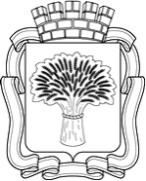 Российская ФедерацияАдминистрация города Канска
Красноярского краяПОСТАНОВЛЕНИЕРоссийская ФедерацияАдминистрация города Канска
Красноярского краяПОСТАНОВЛЕНИЕРоссийская ФедерацияАдминистрация города Канска
Красноярского краяПОСТАНОВЛЕНИЕРоссийская ФедерацияАдминистрация города Канска
Красноярского краяПОСТАНОВЛЕНИЕ09.09.2014 г.№1446Князева Наталья Ивановна– заместитель главы города Канска по социальной политике, председатель комиссии;Бажина Татьяна Александровна– начальник Отдела физической культуры, спорта, туризма и молодежной политики администрации г. Канска;Юдина Татьяна Анатольевна– руководитель городского методического объединения учителей физической; культуры, секретарь комиссии;Адамцев Андрей Александрович – Директор Восточного регионального центра спортивной подготовки-филиала КГАУ «Центр спортивной подготовки» (по согласованию);Бакшеева Лариса Ивановна– директор МБУ ФОК «Текстильщик»;Болотов Борис Александрович– руководитель городского методического объединения руководителей физвоспитания средне-специальных учебных заведений (по согласованию);Кадач Нина Владимировна– заместитель главы города по экономике и финансам;Кудреватых Татьяна Анатольевна– исполняющий обязанности директора МБОУ ДОД ДЮСШ им. В.И. Стольникова;Панов Андрей Петрович– начальник МКУ «Управление образования администрации г. Канска»;ПриходченкоАлександр Николаевич– председатель местного отделения ДОСААФ России города Канска Красноярского края (по согласованию);Чубыкин Владимир Анатольевич– руководитель отделения краевой региональной общественной организации ветеранов войны, труда, физической культуры и спорта;ШиповаловВалерий Анатольевич– главный врач КГБУЗ «Канская межрайонная больница» (по согласованию);Шляхтова Лариса Владимировна – начальник отдела культуры администрации г. Канска.